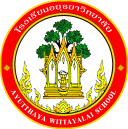 กิจกรรมโรงเรียนอยุธยาวิทยาลัย ปีการศึกษา 2562ชื่อกิจกรรม : สนับสนุนและส่งเสริมนักกีฬาเพื่อความเป็นเลิศความสอดคล้องกับยุทธศาสตร์ กลยุทธ์ และนโยบาย :ยุทธศาสตร์ชาติ 20 ปี (พ.ศ.2560-2579) ด้านที่ 3	ยุทธศาสตร์กระทรวงศึกษาธิการ ฉบับที่ 12 ปีการศึกษา 2560-2564  ข้อที่ 3	กลยุทธ์ของ สพฐ. ข้อที่ 2	ยุทธศาสตร์ สพม. เขต 3  ข้อที่ 2 และ 5เกณฑ์คุณภาพโรงเรียนมาตรฐานสากล ข้อที่ 1 	มาตรฐานการประกันคุณภาพภายใน  มาตรฐานที่ 1            กลยุทธ์ของโรงเรียนอยุธยาวิทยาลัย ปีการศึกษา 2562-2564 ข้อที่ 3โครงการหลักของโรงเรียน โครงการที่ 3 ตัวชี้วัดที่ 3.2, 3.4 และ 3.5			ลักษณะกิจกรรม :   กิจกรรมต่อเนื่อง   กิจกรรมใหม่	ชื่อผู้รับผิดชอบกิจกรรม : นายพรเทพ  บุณยกุลกลุ่มบริหารงานที่รับผิดชอบ : กลุ่มบริหารงานบุคคลและกิจการนักเรียน1.  หลักการและเหตุผล  หลักสูตรการเรียนการสอนในปัจจุบันได้มุ่งเน้นส่งเสริมศักยภาพของผู้เรียน ให้คิดเป็น  ทำเป็นและแก้ปัญหาเป็น  ให้ผู้เรียนมีความสมบูรณ์ทั้งทางด้านร่างกาย  อารมณ์  จิตใจและสังคม  ในปัจจุบันผู้เรียนได้ให้ความสนใจทางด้านกีฬามากขึ้น  โรงเรียนได้จัดกิจกรรมกีฬาประเภทต่างๆที่หลากหลาย  อีกทั้งยังเป็นการประชาสัมพันธ์ชื่อเสียงของโรงเรียนได้อีกทางหนึ่ง  ตลอดจนการรู้จักใช้เวลาว่างให้เป็นประโยชน์  อันจะส่งผลให้ผู้เรียนมีลักษณะที่พึงประสงค์  สอดคล้องกับความต้องการของผู้ปกครอง  และชุมชนดังนั้น กลุ่มสาระการเรียนรู้สุขศึกษาและพลศึกษา  โรงเรียนอยุธยาวิทยาลัย  ได้ส่งเสริมให้นักกีฬามีการพัฒนาศักยภาพทั้งด้านร่างกาย  จิตใจ  และสติปัญญา จนนำไปสู่ความเป็นเลิศด้านกีฬา เพื่อส่งเสริมและสนับสนุนเด็กนักเรียนให้เล่นกีฬาและออกกำลังกาย  รวมทั้งยังสร้างนักกีฬาไปแข่งขันในระดับเขตและระดับชาติต่อไป2.  วัตถุประสงค์  - เพื่อส่งเสริมนักกีฬาไปสู่ความเป็นเลิศในกีฬาทุกประเภท- เพื่อให้นักกีฬามีขวัญกำลังใจและมีผลงานในด้านกีฬาและสร้างชื่อเสียงให้กับโรงเรียน3.  ตัวชี้วัดความสำเร็จ3.2 ร้อยละของผู้เรียนที่เข้าร่วมกิจกรรมพัฒนาทักษะชีวิตประเภทต่างๆ3.4 ร้อยละของผู้เรียนที่มีวิธีการรักษาสุขภาพของตนเองให้แข็งแรง3.5 ร้อยละของผู้เรียนที่รักษาอารมณ์และสุขภาพจิตให้ดีอยู่เสมอ4. เป้าหมาย/ ผลผลิต 	4.1  เชิงปริมาณ  -  นักกีฬาโรงเรียนอยุธยาวิทยาลัย ร้อยละ 90 ได้ร่วมการแข่งขันกีฬาในระดับต่างๆ4.2  เชิงคุณภาพ  - นักกีฬาของโรงเรียนมีผลงานดีเด่นและสร้างชื่อเสียงให้กับโรงเรียน 5. สถานที่ดำเนินการ	โรงเรียนอยุธยาวิทยาลัย6. ระยะเวลาดำเนินงาน	 16 พฤษภาคม 2562  –   31  มีนาคม 25637. ขั้นตอนการดำเนินกิจกรรม8. งบประมาณดำเนินการ      รวมทั้งสิ้น     92,000.00  บาท    โดยแบ่งเป็น	    งบอุดหนุนรายหัว				จำนวน    92,000.00  บาท		   งบพัฒนาผู้เรียน				จำนวน...........................บาท		   เงิน บ.ก.ศ.					จำนวน...........................บาท		   งบประมาณอื่น โปรดระบุ            		จำนวน...........................บาท 9. การติดตามและประเมินผล10.  ผลที่คาดว่าจะได้รับ- นักกีฬาของโรงเรียนมีผลงานดีเด่นและสร้างชื่อเสียงให้กับโรงเรียน ประมาณการงบประมาณที่ใช้ชื่อกิจกรรม สนับสนุนและส่งเสริมนักกีฬาเพื่อความเป็นเลิศกลุ่มสาระการเรียนรู้สุขศึกษาและพลศึกษาที่ขั้นตอนการดำเนินกิจกรรมงบประมาณงบประมาณงบประมาณงบประมาณงบประมาณงบประมาณระยะเวลาดำเนินการชื่อผู้รับผิดชอบที่ขั้นตอนการดำเนินกิจกรรมอุดหนุน     รายหัว(บาท)พัฒนาผู้เรียน(บาท)บ.ก.ศ.(บาท)อื่นๆ ระบุ  (บาท)อื่นๆ ระบุ  (บาท)รวม(บาท)ระยะเวลาดำเนินการชื่อผู้รับผิดชอบ1.Plan (วางแผน)Plan (วางแผน)Plan (วางแผน)Plan (วางแผน)Plan (วางแผน)Plan (วางแผน)Plan (วางแผน)Plan (วางแผน)Plan (วางแผน)1.ประชุมผู้เกี่ยวข้องวางแผนการดำเนินการ------พฤษภาคม2562นายพรเทพ บุณยกุล2.Do (ปฏิบัติตามแผน)Do (ปฏิบัติตามแผน)Do (ปฏิบัติตามแผน)Do (ปฏิบัติตามแผน)Do (ปฏิบัติตามแผน)Do (ปฏิบัติตามแผน)Do (ปฏิบัติตามแผน)Do (ปฏิบัติตามแผน)Do (ปฏิบัติตามแผน)2.ดำเนินการจัดกิจกรรมสนับสนุนและส่งเสริมนักกีฬาเพื่อความเป็นเลิศ92,000----92,000พฤษภาคม 2562ถึงมีนาคม 2563นายพรเทพ บุณยกุล3.Check (ตรวจสอบการปฏิบัติตามแผน)Check (ตรวจสอบการปฏิบัติตามแผน)Check (ตรวจสอบการปฏิบัติตามแผน)Check (ตรวจสอบการปฏิบัติตามแผน)Check (ตรวจสอบการปฏิบัติตามแผน)Check (ตรวจสอบการปฏิบัติตามแผน)Check (ตรวจสอบการปฏิบัติตามแผน)Check (ตรวจสอบการปฏิบัติตามแผน)Check (ตรวจสอบการปฏิบัติตามแผน)3.------4.Act (ปรับปรุงแก้ไข)Act (ปรับปรุงแก้ไข)Act (ปรับปรุงแก้ไข)Act (ปรับปรุงแก้ไข)Act (ปรับปรุงแก้ไข)Act (ปรับปรุงแก้ไข)Act (ปรับปรุงแก้ไข)Act (ปรับปรุงแก้ไข)Act (ปรับปรุงแก้ไข)4.------5.สรุปกิจกรรมและรายงานผลสรุปกิจกรรมและรายงานผลสรุปกิจกรรมและรายงานผลสรุปกิจกรรมและรายงานผลสรุปกิจกรรมและรายงานผลสรุปกิจกรรมและรายงานผลสรุปกิจกรรมและรายงานผลสรุปกิจกรรมและรายงานผลสรุปกิจกรรมและรายงานผลสรุปกิจกรรมและรายงานหลังจากเสร็จกิจกรรม------ภายใน15 วันหลังจัดกิจกรรมนายพรเทพ บุณยกุลรวมรวม92,000----92,000ตัวชี้วัดความสำเร็จวิธีวัดและประเมินผลเครื่องมือวัดและประเมินผลผู้รับผิดชอบร้อยละ 80 ของผู้เรียนที่เข้าร่วมกิจกรรมพัฒนาทักษะชีวิตประเภทต่างๆใช้แบบสำรวจความคิดเห็นแบบสำรวจความคิดเห็นนายพรเทพ บุณยกุลร้อยละ 80 ของผู้เรียนที่มีวิธีการรักษาสุขภาพของตนเองให้แข็งแรงใช้แบบสำรวจความคิดเห็นแบบสำรวจความคิดเห็นนายพรเทพ บุณยกุลร้อยละ 80 ร้อยละของผู้เรียนที่รักษาอารมณ์และสุขภาพจิตให้ดีอยู่เสมอใช้แบบสำรวจความคิดเห็นแบบสำรวจความคิดเห็นนายพรเทพ บุณยกุลผู้เสนอกิจกรรมผู้ตรวจกิจกรรมลงชื่อ................................................      (นายพรเทพ   บุณยกุล)ตำแหน่ง ครู ลงชื่อ ......................................................     (นายเศรษฐพงษ์    จันทร์แก้ว)เจ้าหน้าที่แผนงานกลุ่มสาระฯ/ฝ่าย/กลุ่มงานหัวหน้าโครงการหลักหัวหน้าโครงการหลักลงชื่อ.................................................(นายศุภกร   การสมบัติ)หัวหน้ากลุ่มงานบริหารงานบุคคลและกิจการนักเรียนลงชื่อ.................................................(นายศุภกร   การสมบัติ)หัวหน้ากลุ่มงานบริหารงานบุคคลและกิจการนักเรียนผู้เห็นชอบโครงการผู้เห็นชอบโครงการลงชื่อ ....................................................(นายอนันต์   มีพจนา)รองผู้อำนวยการกลุ่มงานบริหารวิชาการลงชื่อ ....................................................(นายอนันต์   มีพจนา)รองผู้อำนวยการกลุ่มงานบริหารวิชาการหัวหน้างานแผนงานหัวหน้างานแผนงานลงชื่อ.................................................(นายสรรพสิทธิ์  โกศล)หัวหน้างานนโยบายและแผนงาน    ลงชื่อ.................................................(นายสรรพสิทธิ์  โกศล)หัวหน้างานนโยบายและแผนงาน    ผู้ตรวจสอบงบประมาณผู้ตรวจสอบงบประมาณลงชื่อ ....................................................(นายสมใจ  พัฒน์วิชัยโชติ)รองผู้อำนวยการกลุ่มบริหารงบประมาณลงชื่อ ....................................................(นายสมใจ  พัฒน์วิชัยโชติ)รองผู้อำนวยการกลุ่มบริหารงบประมาณผู้อนุมัติโครงการผู้อนุมัติโครงการ(    )  อนุมัติ               (    )  ไม่อนุมัติลงชื่อ .........................................................(นายวรากร  รื่นกมล)ผู้อำนวยการโรงเรียนอยุธยาวิทยาลัย(    )  อนุมัติ               (    )  ไม่อนุมัติลงชื่อ .........................................................(นายวรากร  รื่นกมล)ผู้อำนวยการโรงเรียนอยุธยาวิทยาลัยที่รายการจำนวนหน่วยราคาต่อหน่วยรวมเป็นเงินประเภทของงบประมาณที่ใช้1ชุดกีฬาฟุตบอล62 ชุด300.0018,600.00อุดหนุน2ชุดกีฬาวอลเล่ย์บอล30 ชุด300.009,000.00อุดหนุน3ชุดกีฬาฟุตซอล48 ชุด300.0014,400.00อุดหนุน4ชุดกีฬาบาสเกตบอล60 ชุด300.0018,000.00อุดหนุน5เสื้อคอปกกีฬา เทเบิลเทนนิส13 ตัว275.003,575.00อุดหนุน6เสื้อคอปกกีฬาเปตอง24 ตัว275.006,600.00อุดหนุน7ชุดกีฬาเซปักตะกร้อ25 ชุด198.004,950.00อุดหนุน8กางเกงมวย2 ตัว489.50979.00อุดหนุน9เสื้อมวย2 ตัว199.00398.00อุดหนุน10ชุดลดน้ำหนักมวย2 ชุด999.001,998.00อุดหนุน11ชุดกรีฑา45 ชุด300.0013,500.00อุดหนุนรวมเงิน  (เก้าหมื่นสองพันบาทถ้วน)รวมเงิน  (เก้าหมื่นสองพันบาทถ้วน)รวมเงิน  (เก้าหมื่นสองพันบาทถ้วน)รวมเงิน  (เก้าหมื่นสองพันบาทถ้วน)92,000